Rysunek do zadania 1.Rysunek do zadania 5.Rysunek do zadania 8.kl – komora lewakp – komora prawapl – przedsionek lewypp – przedsionek prawyz – zastawkap – przegrodaAo – aortaPP – pień płucnyŻg – żyła główna górnaŻp – żyły płucneRysunek do zadania 11.Rysunek do zadania 16.1.Rysunki do zadania 20.k – konsumenciwilgotny las równikowypustynia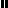 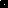 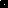 